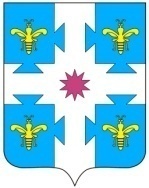 О признании утратившим силу постановления от 31.12.2013г. № 798Руководствуясь Федеральным законом от 06.10.2003 N 131-ФЗ «Об общих принципах организации местного самоуправления в Российской Федерации», Федеральным законом №44-ФЗ от 05.04.2013 г. «О контрактной системе в сфере закупок товаров, работ, услуг для обеспечения государственных и муниципальных нужд», Уставом Козловского района Чувашской Республики, администрация Козловского района п о с т а н о в л я  е т:1. Признать утратившим силу постановление администрации Козловского района от 31.12.2013г. № 798 «Об утверждении Положения о контрактной службе администрации Козловского района Чувашской Республики».2. Настоящее постановление подлежит размещению на официальном сайте органа местного самоуправления Козловского района в информационно-телекоммуникационной сети "Интернет" и опубликованию в периодическом печатном издании "Козловский вестник".Глава администрацииКозловского района									Ф. Р. Искандаров